MÁJOVÉ PUTOVÁNÍ OKOLÍM MODRÝCH HOR Kdy: sobota 14. května 2016Start: Velké Pavlovice, Ekocentrum Trkmanka, registrace účastníků mezi 9. – 11. hod.Okruh: Velké Pavlovice – Vrbice – Čejkovice – Čejč – Terezín – Kobylí – Bořetice – Němčičky Cíl: Němčičky, Košt vínOrganizátoři: Nadace Partnerství, DSO Modré Hory, Ekocentrum Trkmanka, o.s. Vinaři NěmčičkyKontakt: Eva Kvapilová, Nadace Partnerství, eva.kvapilova@nap.cz, 608 337 137
Májové putování okolím Modrých Hor je součástí seriálu cykloakcí Krajem vína 2016 http://vinarske.stezky.cz/Akce/Krajem-vina-2016.aspx, který představuje Moravské vinařské stezky ze sedla kola. Celkem 12 akcí zavede návštěvníky do všech vinařských podoblastí jižní Moravy, kde mohou objevovat tajemství vinohradů a sklepních uliček, místní folklór i regionální speciality. Každá z akcí nabídne více okruhů, ze kterých si vyberou jak sportovní cyklisté, tak méně zkušení nebo rodiče s dětmi. Na trase jsou vždy připravena razítkovací místa v tradičních vinařských sklepech nebo u atraktivních turistických cílů. V cíli každého výletu se účastníci po odevzdání startovního pasu pasu s razítky mohou zúčastnit slosování o vína z regionu, cyklovybavení i další doplňky Moravských vinařských stezek.Druhou květnovou sobotu jsme ve Velkých Pavlovicích a okolí připravili jeden z nejkrásnějších cyklovýletů pro vinařských stezkách – Májové putování okolím Modrých Hor. Na kole nebo pěšky budou moci zdatní turisté i rodiny s dětmi zažít atmosféru jara mezi vinicemi, ochutnat vína zdejších vinařů i místní speciality. Cíl výletu bude na tradičním Koštu vín v Němčičkách, kde bude kromě degustací vína připravený kulturní  a gastronomický program a oblíbené závěrečné losování cyklopasů o ceny. Večer budo moci účastníci navštívit koncert mužáckých sborů na Slunečné. 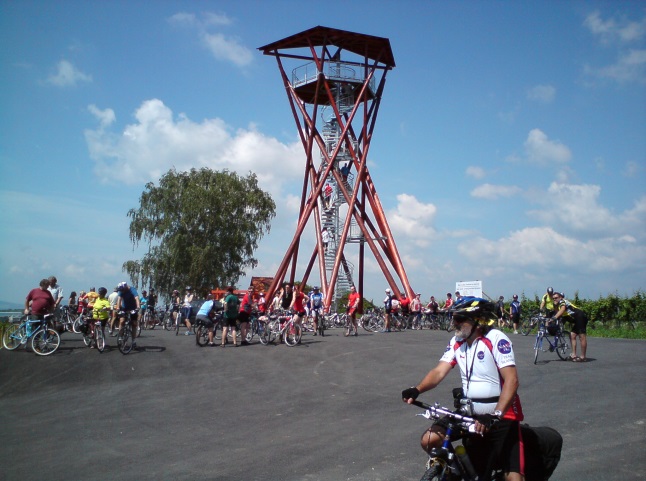 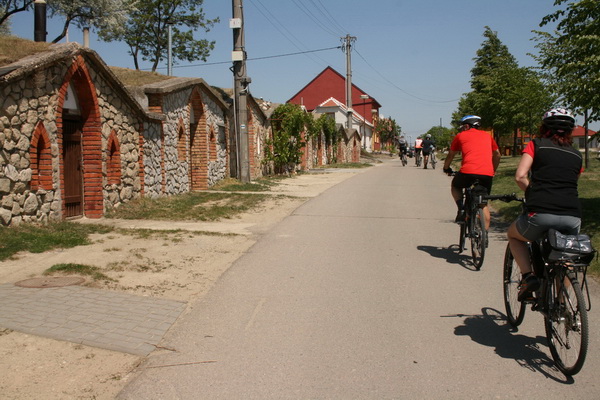 Organizace: 		pořadatel – Nadace Partnerství spolupořadatelé – DSO Modré Hory, Ekocentrum Trkmanka, o.s. Vinaři Němčičkypartneři – obce na trase + vybrané turistické cíle + vybraní vinařimediální partneři – Český rozhlas Brno, (cyklo)turistické servery, místní médiadalší partneři – Jihomoravský kraj, České dráhy (IDS JMK), Smart Maps, AmuletTrasy:3 okruhy:základní pro cyklisty (cca 40 km). Trasa: https://mapy.cz/s/tflfzkrácený pro cyklisty (rodiny s dětmi) 20 km. Trasa: https://mapy.cz/s/tfmopro pěší (cca 10 km). Trasa: https://mapy.cz/s/tfr7trasy budou vyznačeny krátkodobým směrovým značenímna trase je připraveno 8 zastávkových razítkovacích míst u vinařů a u turistických cílůÚčastníci: cyklisté, pěší turisté na startu zaplatí startovné, obdrží vinnou skleničku a startovní pas s mapou a prostorem pro sbírání razítek na zastávkových místech a vyráží na trasu sami bez vedení, jedou v tempu sobě příjemnémco sní a vypijí na zastávkových místech u vinařů si sami zaplatí mohou vyhrát cenu ve slosování startovních pasů v cílivýhody pro účastníky více akcí v rámci cyklu Krajem vína (celoroční soutěž o kolo, cyklodresy a další dopňky MVS)Program:start – registrace mezi 9. – 11. hod. v Ekocentru Trkmanka9 – 16 hod. –  program na zastávkách na trase (ochutnávky ve vinných sklepech, folklórní vystoupení, prohlídky památek). Každé zastávkové místo je otevřeno cca 3 – 5 hodincíl – Košt vín Němčičky 14 – 18 hod., degustace vín, vystoupení folklorních souborů, beseda u cimbálu, ochutnávky místních specialit. V 17 hod. slosování startovních pasů o ceny.Startovné:startovné – 120  Kč, neplatí ho účastníci do 18 let. V ceně startovného je zahrnuta sklenička s nosičkou, startovní pas, volný vstup na Košt vín v Němčičkách + 2 degustační vzorky zdarma, 50% sleva na Besedu u cimbálu a vystoupení folklórních souborů v NěmčičkáchPropagace:web – stezky.cz, modrehory.cz, cyklo-jizni-morava.cz, (cyklo)turistické servery tiskovina – Kalendář akcí na MVS, Kalendář vinařských akcí Krajem vínaelektronicky – Newsletter MVSdirect mail – mailing list Klub přátel MVS, mikroregionu/obce, vinařů média – ČRo Brno, místní médiaplakáty – spolupořadatelé + partneřiS pozdravem, Eva Kvapilová, Nadace Partnerství, eva.kvapilova@nap.cz, 608 337 137